Los Angeles County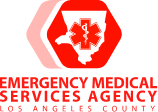 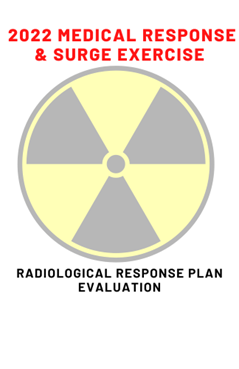 2022 Medical Response and Surge Exercise (MRSE)Exercise ObjectivesHow to use this document: The purpose of this document is to provide sample objectives 
and capabilities for exercise planners to select from in designing their coalition based Medical Response and Surge Exercise (MRSE).  If you do not use all the objectives, remember to remove those objectives and corresponding capabilities that do not pertain to your chosen objectives. You may also replace or add objectives that are not given as examples. (This paragraph should be removed, only capabilities and objectives with sample tasks should be included)2017-2022 ASPR Health Care Preparedness and Response Capabilities:Capability 1: Foundation for Health Care and Medical ReadinessGoal of Capability 1: The community has a sustainable Health Care Coalition – comprised of members with strong relationships – that can identify hazards and risks and prioritize and address gaps through planning, training, exercising, and acquiring resources. Capability 2. Health Care and Medical Response Coordination Goal for Capability 2: Health Care and Medical Response Coordination Health care organizations, the HCC, their jurisdiction(s), and the ESF-8 lead agency plan and collaborate to share and analyze information, manage, and share resources, and coordinate strategies to deliver medical care to all populations during emergencies and planned events.Capability 4. Medical SurgeGoal for Capability 4:  Health care organizations — including hospitals, emergency medical services (EMS), and out-of-hospital providers — deliver timely and efficient care to their patients even when the demand for health care services exceeds available supply. The HCC, in collaboration with the Emergency Support Function-8 (ESF-8) lead agency, coordinates information and available resources for its members to maintain conventional surge response. When an emergency overwhelms the HCC’s collective resources, the HCC supports the health care delivery system’s transition to contingency and crisis surge response and promotes a timely return to conventional standards of care as soon as possible. Home Health & Hospice Objectives Objective 1 - Maintain Appropriate Communications (Capability 2)Sample task(s): [Remove those that you are not testing]Activate the Communication PlanUtilize and test communication systems [insert your own specific systems to test, such as text messaging, email, mass notification software, ReddiNet, etc.] to notify staff and DHS MCC as applicableDevelop a process of sharing of information related to the emergency with onsite staff or staff scheduled to work that day within XX minutes of incident notification (timeframe is optional – if not setting a time, please remove from task) Document responsesDevelop/determine information sharing procedures specific to the incident response with DHS MCC staff and document these proceduresRespond to communication received from local healthcare partners and/or DHS MCC communication e.g., status request color, if ReddiNet userCoordinate and document response strategies and resource availability and needs to DHS MCC within [insert timeframe e.g., 30 mins, 1 hour, etc.] or as indicated on message received. [DHS MCC will ask you for your color status – see status handout for ReddiNet]Objective 2 – Shelter in Place (Capability 2)Sample task(s): [Remove those that you are not testing]Implement the facility’s shelter in place (SIP) plan upon notification that the facility is within the affected area within [insert timeframe] Operationalize strategies and tactics for the implementation of the SIP planEnsure supplies for SIP are available and adequate for number of staff, patients, and physiciansDetermine how patients will be prioritized if your operations are affected and develop continuity of care plans for existing patients/patients unable to be seenProvide routine updates to the DHS MCC on facility status via [insert appropriate communication system, e.g., ReddiNet] and staff that are in the facility or are scheduled to work that dayObjective 3 – Resource Sharing (Capability 2)Sample task(s): [Remove those that you are not testing]Assess for demand/ability to share/expand space for non-traditional care to off load hospital surgeActivate plans and mutual aid agreements as needed to obtain, share, and/or return Health Care Coalition resources as appropriateAssess regional health care resources to potentially develop an alternate care system to ensure care for patients in impacted areasServe as a charging station for power dependent patients unable to get medical care in a timely mannerShare emergency supplies with impacted healthcare partnersEnsure operations are maintained-extend/adjust operating hours 